応募〆切：９月16日（金）必着　　　　　　　　　　　　　　　　個人用送信先FAX：０９６５－３３－４５１６（送信票は不要）申込内容メッセージ（復興への思いや地震で体験したことを記入ください）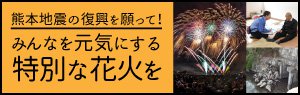 申込者名申込者名申込者名〒　　　　　　　　　住所〒　　　　　　　　　住所〒　　　　　　　　　住所℡：Fax：緊急連絡：e-mail:e-mail:来場予定の交通手段参加家族・人数家族人子ども人数（小・中）人大人（高校生以上）人幼児等人